Статистические данныео работе с обращениями граждан администрацииРассветовского сельского поселения за 4 квартал 2021 годаГлава Рассветовского сельского поселенияСтароминского района	          				                          А.В. ДемченкоИсп: Бреева Л.В.8(86153)  5-32-53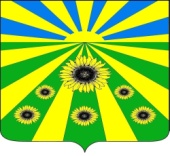 Общественная приемная администрацииМО Староминский район №Показатель1 квартал 2квартал  3 квартал4 квартал С начала года 12345671.Поступило всего письменных обращений (шт.): 2687231.1в том числе из администрации района (шт.)2156141.2В том числе по сети «Интернет» в ОИВ/МО(шт.)010012.Взято на контроль всего (шт.)2387202.1в том числе из администрации района (шт.)0056113.Поступило повторно (шт.)000004.Рассмотрено всего обращений (шт.) из них:26117264.1поддержано (шт.)2640124.1.1в том числе «меры приняты» (шт.)2341104.2. разъяснено (шт.)0376164.3не поддержано (шт.)00005.В  работе (шт.)030036. Рассмотрено комиссионно с выездом на место (шт.)100016.1в том числе  совместно с приемной губернатора в МО (шт.) (исключительно для МО)---7.Рассмотрено с нарушением сроков (шт.)000008.Выявлено случаев волокиты, либо нарушений прав и законных интересов граждан (шт.)000008.1привлечено к ответственности  ( чел.)000008.2в  том числе по представлениям прокуратуры (чел.)000009.Проведена достоверность ответов (шт.), из них :000009.1с выездом на место (шт.)009.2 по телефону ( шт.)000009.3.анкетирование (шт.)0000010.Принято граждан на личных приемах руководством (шт.)3335433514610.1в том  числе руководителем ОИВ / главой МО3335433514611.Принято граждан  специалистами, ответственными за работу с обращениями граждан3335433514612.Принято звонков по телефону «горячей линии» специалистами, ответственными за работу с обращениями граждан3111613.Получено карточек по обращениям, поступившим на  многоканальный круглосуточной  телефон администрации  Краснодарского края-----14Количество публикаций о работе с обращениями граждан в средствах массовой информации (шт.) (только для МО)-----15.Оказание методической помощи ( только для МО) (шт.)-----15.1проведено семинаров (шт.)-----15.2выездов в поселения (шт.), в том числе-----15.3 совместно с приемнолй губернатора в МО (шт.)-----16.Обращения  из почтовых ящиков  и боксов « Почта губернатора» (только для МО) (шт.)-----